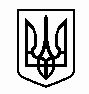 ЗОЛОТОНІСЬКА МІСЬКА РАДАВИКОНАВЧИЙ КОМІТЕТР І Ш Е Н Н Явід 21.04. 2022 № 128	м. ЗолотоношаПро надання дозволу Берляковій К.Г. на присвоєнняновонародженому сину прізвища „Щипак”Розглянувши заяву Берлякової К.Г. (20.04.2022 № 314) щодо надання дозволу на присвоєння її новонародженому сину прізвища „Щипак” під час реєстрації дитини, додані документи, враховуючи рішення комісії з питань захисту прав дитини від 21.04.2022, захищаючи права та інтереси дитини, керуючись п. 4 „б” ст. 34 Закону України „Про місцеве самоврядування в Україні”, -виконком міської ради вирішив:Надати дозвіл Берляковій Катерині Геннадіївні на присвоєння новонародженому сину прізвища „Щипак” під час реєстрації дитини в органах реєстрації актів цивільного стану.Контроль за виконанням рішення покласти на заступника міського голови та службу у справах дітей, сім’ї, молоді та спорту 
(Засенко Н.І.).Секретар ради							Наталія СЬОМАКНіна Засенко 23880